SHALER AREA HIGH SCHOOL COURSE DESCRIPTION BOOK HIGHLIGHTS2024-2025 SYPrepared by: Thomas M. Misko - High School Assistant PrincipalAllegheny County Fire Academy:New Course Offering:Essentials of Firefighting	In partnership with the Allegheny County Fire Academy, Essentials of Firefighting is offered to students interested in serving their communities within the volunteer fire service by learning entry level fire training, CPR, and first aid.Students have potential to earn industry-based credentials for completing Essentials of Firefighting Module 1, Module 2, Module 3, Haz-Mat, and CPR as well as scholarship opportunities through CCAC's FireVest program.Community College of Beaver County:Dual Enrollment Offering: o Aviation AcademyStudents in grades 11 and 12 at participating school districts have the opportunity to spend a portion of their high school day on a CCBC campus preparing for professional pilot, air traffic control, or aerospace management careers. Students who devote 2 years to this program can graduate from high school with up to 28 college credits towards their associate degree.English Language Arts:Course Offering Adjustment:Offer Drama/Theatre 2 and close Stage Craft (Approved in 19-20 SY)Family Consumer Science:College in High School:Advanced Preschool Lab has been approved for College in High School, EC200: Child Development Birth to 5, through Carlow UniversityHealth and Physical Education:Course Elimination:Physical Education 10-12Advanced Physical EducationNew Course Offering:Lifetime ActivitiesPickleball, Tennis, Badminton, Table Tennis, Disc Golf, Mountain Biking, VolleyballSports PerformanceStrength and Conditioning CourseTeam SportsFootball, Soccer, Handball, Basketball, Volleyball, Disc GolfMathematics:Course Offering Adjustment:Rename Algebra 1 FundamentalsEssentials of Algebra 1Course Elimination:Honors Calculus - CHSHonors Calculus - CHS and AP Calculus AB/CHS covers same University of Pittsburgh curriculum, Math 220, while preparing for the AP examScience:Course Offering Adjustment:Honors Organic Chemistry from 1.5 credits to 1 creditSocial Studies:New Course Offering:Advanced Topics in PsychologyAdvanced Topics in Psychology delves deeper into the intricacies of human behavior, cognition, and mental processes. The course is designed for students who have a keen interest in furthering their study of psychology and exploring more advanced concepts and applications.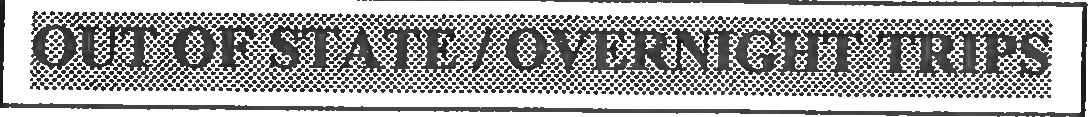 SHALERAREAIDGHSCHOOLGroup SJCtlfS tfe!(}CauJf	C(qs.r, L/6d+T" f/Pf1oH Sponsor(s) C -Dff acf7 {/(ff (-(  I	C-w1iI /trl11 J Destination	h/aifhinJ a, D, c.Date(s) of Trip	Fn'day	3.115/ zyPurpose of Trip:Date Subm1itted	1PhoneExt. '-/12-:2_15- C/15US tfr;focavSf-MeMt11?'ctl /vlvtJ't'vtm 17Jur	P> Sfe  alfi/aefff- ce_re{a-/Tri 1D alt	aJf)-fGfr:I' J- un11J dF	rtol oravJt: rum'c •StvarF;rrtv fV17( cr/Jd ufr-r·A-fO /Ylfe{-Ci	 t/VJS JY)e  er." I	uvr r O	DC	IV!(hume11# v-MeM  n?rlJI	,1(Ncr/7' C?(  Mqlf; -!J-lf  Jtvt:lur.taNaftlhla/	M.fl1JeUfYl df-fl-fn'ran /fm-tt1'rar1 tf/SflnA t ((/({"Mrt P s-e-cCosts· fhfav(J v- evta-cn(e ,j([(flfrtl 10	A-Ourw.  , •.-,r	,AA·8lt1S;	g	2-, 5 0  -  D	0LtA n ch: f"10 Iper.sdYI. D iflr/f r: fI t 0/ p-ers m1v1ethod of Fundraising:"f 150	(Jn:u1f  frrn,, -me Uat1< 6cho vvel/1er  /Jb/ocavrrf-f?dt1- rt1undnt1ni41  lnd(vt'dt.1al L-t 6f1fr SCJ1tJ/PYifnfcI Ion:rm fo,nct_1 .'Sf1Ad-f fl f- in (1/v/dt/qI {'/YTfrlbwtlmJ'Number of Teacher Substitutes Needed ----4-'-----------'-------------Number of Days for Each Substitute 	_£	YES	NO-X­KAPt>ROYALActivities/ Athletic DirectorPrincipalSignature0¼DateJi_/ /1-31z-';1-2-/ ISuperintendent		 	